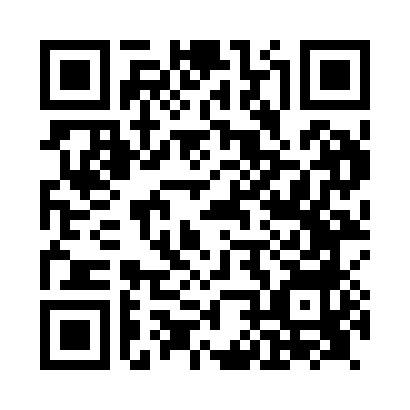 Prayer times for Hilton, The Scottish Borders, UKMon 1 Jul 2024 - Wed 31 Jul 2024High Latitude Method: Angle Based RulePrayer Calculation Method: Islamic Society of North AmericaAsar Calculation Method: HanafiPrayer times provided by https://www.salahtimes.comDateDayFajrSunriseDhuhrAsrMaghribIsha1Mon2:514:291:136:599:5611:342Tue2:524:301:136:599:5511:343Wed2:524:311:136:599:5511:344Thu2:534:321:136:599:5411:335Fri2:534:331:136:589:5311:336Sat2:544:341:146:589:5211:337Sun2:554:351:146:589:5211:338Mon2:554:371:146:579:5111:329Tue2:564:381:146:579:5011:3210Wed2:574:391:146:579:4911:3111Thu2:574:401:146:569:4811:3112Fri2:584:421:146:569:4711:3013Sat2:594:431:156:559:4511:3014Sun2:594:451:156:549:4411:2915Mon3:004:461:156:549:4311:2916Tue3:014:481:156:539:4111:2817Wed3:024:491:156:539:4011:2718Thu3:034:511:156:529:3911:2719Fri3:034:521:156:519:3711:2620Sat3:044:541:156:509:3611:2521Sun3:054:551:156:499:3411:2422Mon3:064:571:156:499:3311:2423Tue3:074:591:156:489:3111:2324Wed3:085:011:156:479:2911:2225Thu3:095:021:156:469:2711:2126Fri3:095:041:156:459:2611:2027Sat3:105:061:156:449:2411:1928Sun3:115:081:156:439:2211:1829Mon3:125:091:156:429:2011:1730Tue3:135:111:156:419:1811:1631Wed3:145:131:156:399:1611:15